“e” inc.’s Summer Science Discovery Program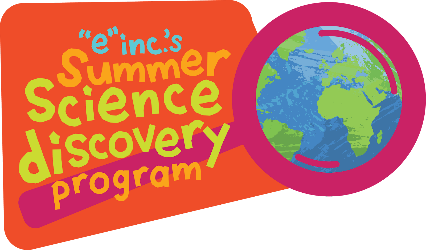 2024 Registration FormThank you for choosing “e” inc.’s Summer Science Discovery Program for your camper. We are excited to have you with us and we appreciate your interest in fostering a love of science and the natural world.CamperFull Name: ________________________________________________________           Gender:  ____Male    ____FemaleDate of Birth (mm/dd/year): ________________________________	         Age as of Aug. 2023___________Address: ____________________________________________________________________________________________City: ________________________________________ State: _______________  Zip Code: _____________________To register more than one camper, please provide the name, gender and birth date of each additional camper: (1)______________________________________________________________________________________________________________(2)______________________________________________________________________________________________________________Parent/Guardian 1Name: ______________________________________________________   Relation to Camper:  ________________Day Phone: ____________________________________        Cell Phone: ____________________________________Address (if different from camper): _______________________________________________________________City: ________________________________________ State: _______________ Zip Code: ______________________Email: _______________________________________________________________________Parent/Guardian 2Name: ______________________________________________________   Relation to Camper:_________________Day Phone: ____________________________________        Cell Phone: ____________________________________Address (if different from camper): _______________________________________________________________City: _______________________________________ State: ______________ Zip Code: __________________________Email: _______________________________________________________________________Emergency Contact (other than parents)Name: ______________________________________________________   Relation to Camper:_________________Day Phone: ____________________________________        Cell Phone: ____________________________________Other than the adults listed above, I authorize “e” inc. to release my child to the following persons only: Name: ______________________________________________________   Relation to Camper:_________________Name: ______________________________________________________   Relation to Camper:_________________Summer Schedule*                                 Sibling Discount: For families of more than 1 attending child - deduct $20 from the total*Multi-Week Discount: For campers registering for both weeks - deduct $20 from the total**ONLY 1 DISCOUNT IS ALLOWED. If both offers apply, choose one. RegistrationTo submit completed forms: Scan and email to camp@einc-action.org, orMail to our office“e” inc. 114 16th StreetRoom 1030Boston, MA 02129Registrations are processed in the order they are received. Once processed, you will receive an email confirmation of your camper’s session(s). How did you hear about camp?________________________________________________________________________________________________________PaymentPayment can be made through the PayPal link on the “e” inc. website, orVia checkPlease make all checks out to “e” inc. Include camper’s name and session on check.Full payment is required to hold your camper’s spot.Payment plan possible – call “e” inc. (617-242-4700) for more detailsRefund and Cancellation PolicyRefunds are not made for dismissal, failure to attend, absences or sick days. In the case of cancellations, 50% of the camp fee will be refunded if cancellations are received by July 1, 2024. I have read and understand the camp refund and cancellation policies. Parent/Guardian Signature: ___________________________________________________  Date: ____________DatesCampersCampersFee (Total Campers x $450)DatesAge 6 to 8Age 9 to 12Fee (Total Campers x $450)Session 1: Aug 12-16“Earth, Air, Water, and Fire”Session 2: Aug 19-23“Transportation”Session 3: Aug 26-30“Backyard Habitats”Less Discount: Siblings OR Multi-Week* Less Discount: Siblings OR Multi-Week* Less Discount: Siblings OR Multi-Week* Extended Day Total (See Extended Enrollment Form)Extended Day Total (See Extended Enrollment Form)Extended Day Total (See Extended Enrollment Form)Total FeeTotal FeeTotal Fee